UNIVERSIDAD DE OCCIDENTE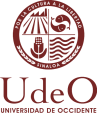 SISTEMA BIBLIOTECARIO INSTITUCIONAL                                                                 PROCESO DE SERVICIOS BIBLIOTECARIOS                SB-FO-04         Vrs.  14 ENCUESTA DE SATISFACCION AL CLIENTE                                                                        PERIODO  SEPTIEMBRE- DIIEMBRE 2014 UNIDAD:_________________________       CARRERA:  __________________________ TURNO_________TIPO DE USUARIO: ALUMNO_____________             MAESTRO_______           OTRO________INSTRUCCIONES.- FAVOR DE MARCAR DENTRO DE CADA CASILLA, UNA X EN LOS VALORES QUE SE ANOTAN.                                                           GRACIAS POR SU ATENCIÓNATENCIÓN Y CAPACIDAD DE RESPUESTA DEL PERSONAL Bueno3Regular2Malo11.- ¿Cómo es  la atención que le brinda el  Personal?2.- ¿El Personal le apoya en la búsqueda y manejo del acervo disponible, para atender sus necesidades de información?CONFORMIDAD DE LOS SERVICIOS BIBLIOTECARIOS3.- ¿La bibliografía existente cubre sus necesidades de información?4.- ¿El Catálogo Electrónico es fácil de usar y le permite encontrar por sí mismo lo que busca?SUGERENCIAS Y COMENTARIOS PARA MEJORAR LOS SERVICIOS BIBLIOTECARIOS:SUGERENCIAS Y COMENTARIOS PARA MEJORAR LOS SERVICIOS BIBLIOTECARIOS:SUGERENCIAS Y COMENTARIOS PARA MEJORAR LOS SERVICIOS BIBLIOTECARIOS:SUGERENCIAS Y COMENTARIOS PARA MEJORAR LOS SERVICIOS BIBLIOTECARIOS: